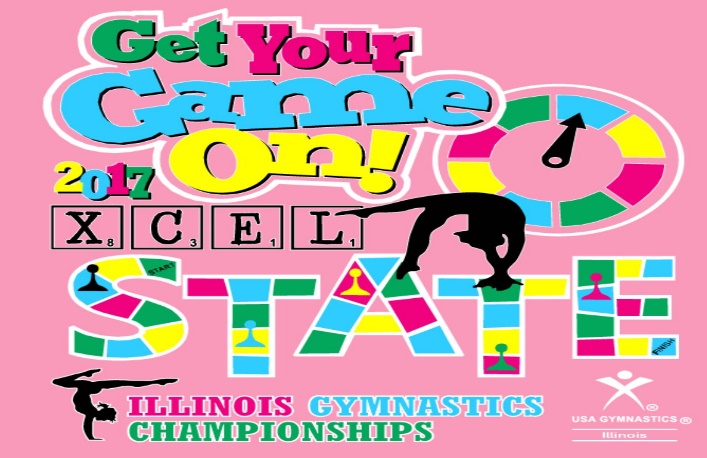 Session Times:Friday  - 4/21/17		Saturday – 4/22/17		Sunday – 4/23/17Session 1				Session 5				Session 9XG – Child A, B & C (77)			XS -  Child A, B & C (84)			All XB – Jr/Sr (68)8:00 – 8:20	Open Stretch		8:00 – 8:20	Open Stretch		9:00 – 9:20 	Open Stretch8:20 – 8:35	March In		8:20 – 8:35	March In		9:20 – 9:35	March In8:35 – 8:55	Warm up – 1st Event	8:35 – 8:50	Warm up – 1st Event	9:35 – 9:45	Warm up – 1st Event8:55 – 11:25	Competition		8:50 – 11:00	Competition		9:45 – 10:55	Competition11:25		Awards			11:00		Awards			11:00		AwardsSession 2				Session 6				Session 10XG – Child D, Jr A & Jr B	 (79)		XS – Child D, Jr A & Jr B (85)		XP – Child & Junior (64)11:30 – 11:50	Open Stretch		11:15 – 11:35	Open Stretch		11:00 – 11:20 	Open Stretch11:50 – 12:05	March In		11:35 – 11:50	March In		11:20 – 11:35	March In12:05 – 12:25	Warm up – 1st Event	11:50 – 12:05	Warm up – 1st Event	11:35 – 11:50	Warm up – 1st Event12:25 – 3:00	Competition		12:05 – 2:15	Competition		11:50 – 2:30	Competition3:00		Awards			2:15		Awards			2:30		AwardsSession 3				Session 7				Session 11XG – Jr C, Jr D & Sr A (77)		XS – Jr C, Jr D & Sr A (83)		XP – Senior & XD (43)3:00 – 3:20	Open Stretch		2:30 – 2:50	Open Stretch		2:30 – 2:50 	Open Stretch3:20 – 3:35	March In		2:50 – 3:05	March In		2:50 – 3:05	March In3:35 – 3:55	Warm up – 1st Event	3:05 – 3:20	Warm up – 1st Event	3:05 – 3:20	Warm up – 1st Event3:55 – 6:25	Competition		3:20 – 5:30	Competition		3:20 – 5:00	Competition6:25		Awards			5:30		Awards			5:00		AwardsSession 4				Session 8XG – Sr B, Sr C & Sr D (82)		XS – Sr B, Sr C & Sr D (86)			6:30 – 6:50	Open Stretch		5:45 – 6:05	Open Stretch		6:50 – 7:05	March In		6:05 – 6:20	March In		7:05 – 7:25	Warm up – 1st Event	6:20 – 6:35	Warm up – 1st Event	7:25 – 10:00	Competition		6:35 – 8:45	Competition		10:00		Awards			8:45		Awards			Xcel State Meet Age GroupsXcel Bronze – XB	Jr		05/27/2011	-	01/08/2007			Sr		12/02/2006	-	09/07/2003Xcel Silver – XS		Child A		11/05/2010	-	05/08/2008			Child B		04/07/2008	-	07/26/2007			Child C		07/20/2007	-	02/15/2007			Child D		02/12/2007	-	08/03/2006			Jr A		07/28/2006	-	03/31/2006			Jr B		03/30/2006	-	12/23/2005			Jr C		12/21/2005	-	08/12/2005			Jr D		08/11/2005	-	03/29/2005			Sr A		03/22/2005	-	10/09/2004			Sr B		10/08/2004	-	05/04/2004			Sr C		04/29/2004	-	10/24/2003			Sr D		10/15/2003	-	01/17/2002Xcel Gold – XG		Child A		07/01/2009	-	06/07/2006			Child B		05/31/2006	-	12/21/2005			Child C		12/13/2005	-	08/04/2005			Child D		07/22/2005	-	03/31/2005			Jr A		03/29/2005	-	12/11/2004			Jr B		12/09/2004	-	09/12/2004			Jr C		09/09/21004	-	05/24/2004			Jr D		05/22/2004	-	01/30/2004			Sr A		01/23/2004	-	10/08/2003			Sr B		10/01/2003	-	05/15/2003			Sr C		05/08/2003	-	12/11/2002			Sr D		12/04/2002	-	09/11/1996Xcel Platinum – XP	Child		08/30/2007	-	02/03/2004			Jr		01/30/2004	-	12/25/2002			Sr		12/19/2002	-	10/29/1998Xcel Diamond – XD	Jr		06/27/2004	-	06/11/2003			Sr		08/12/2002	-	12/16/1999